.Intro: 32 counts from the beginning of vocals.Diagonal Walk Forward x 3, Kick, Diagonal Walk Back x 3, Ball Change.Jazzbox With Cross, Side Step Right With Shimmy, Step Left With Shimmy, Scuff Across.Cross Rock Step, Chasse 1/4 Turn R, Shuffle 1/2 Turn Right, Rock Back.Step Forward, Point x 2, Step pivot 1/2 Turn, Kick Ball Change.Start Again. Have Fun!!Primer Beso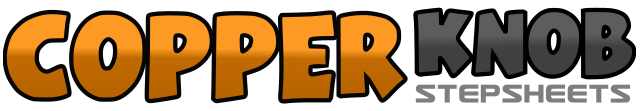 .......Count:32Wall:4Level:High Beginner.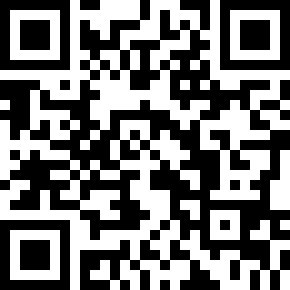 Choreographer:Kate Sala (UK) - June 2016Kate Sala (UK) - June 2016Kate Sala (UK) - June 2016Kate Sala (UK) - June 2016Kate Sala (UK) - June 2016.Music:Enamorándonos - Cabas : (iTunes)Enamorándonos - Cabas : (iTunes)Enamorándonos - Cabas : (iTunes)Enamorándonos - Cabas : (iTunes)Enamorándonos - Cabas : (iTunes)........1 - 4On right diagonal walk forward on R, L, R, Kick L forward.5 - 7Still on the diagonal walk back on L, R, L.& 8Facing 12:00, step down on ball of R. Change weight stepping down on L.1 - 4Cross step R over L. Step back on L. Step R to right side. Cross step L over R.5 - 6Take a big step right and shimmy the shoulders. Touch L next to R instep.7 - 8Take a big step left and shimmy the shoulders. Scuff R across L.1 - 2Cross rock on R over L. Recover on to L.3 & 4Step R to right side. Step L next to R. Turn 1/4 right stepping forward on R.5 & 6Turn 1/4 right stepping L to left side. Step R next to L. Turn 1/4 right stepping back on L.7 - 8Rock back on R. Recover on to L.1 - 2Step forward on R. Point L out to left side.3 - 4Step forward on L. Point R out to right side.5 - 6Step forward on R. Pivot 1/2 turn left.7 & 8Kick R forward. Step down on ball of R. Step down on L.